 PM Bedrifts o-løp 29. mai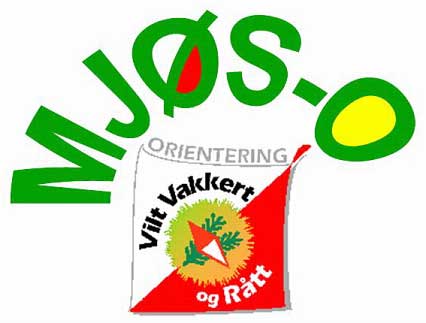 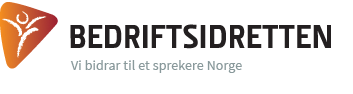 Mjøs-o har gleden av å invitere til Bedrifts o-løp i Imerslundmarka tirsdag 29. mai. Tid: 29. mai 17:30Frammøte: Liten gresslette nord i Imerslundmarka ved Imerslundmarkavegen. Merket fra Gåsbuvegen ved Ingeberg. 100-1000 m å gå fra parkering. Kart: Imerslundmarka. Revidert mai 2017. Målestokk 1:10 000. Ekvidistanse 2,5 m.Terreng: Terrenget er relativt flatt. Løpbarheten varierer en del. Enkelte områder er lettløpte og fine, mens andre områder inneholder tett skog og mye brask. Forbudt område; Det forbudte området vil være merket på kartet, men ikke i terrenget. Flere av løypene vil komme borti dette og vi ber derfor løperne vise hensyn og respektere dette. Løyper/Løypelengder:- 1,5 km C-nivå- D 2,5 km A-nivå- H 2,5 km A-nivå- D 3,5 km A-nivå- H 3,5 km A-nivå- 4,5 km A-nivå- 5,5 km A-nivåStart: Første start er 17:30. Følg merking til start sørover fra samlingsplass langs Imerslundvegen. Ca. 700 m å gå. Hver enkelt må føre opp/velge starttiden sin på «tavla». Etteranmelding: Kan gjøres på arena.Løperbrikke: Det benyttes EKT kvitteringssystem. Hver enkelt må føre opp tiden sin på «tavla».Vask: Våtklutmetoden.